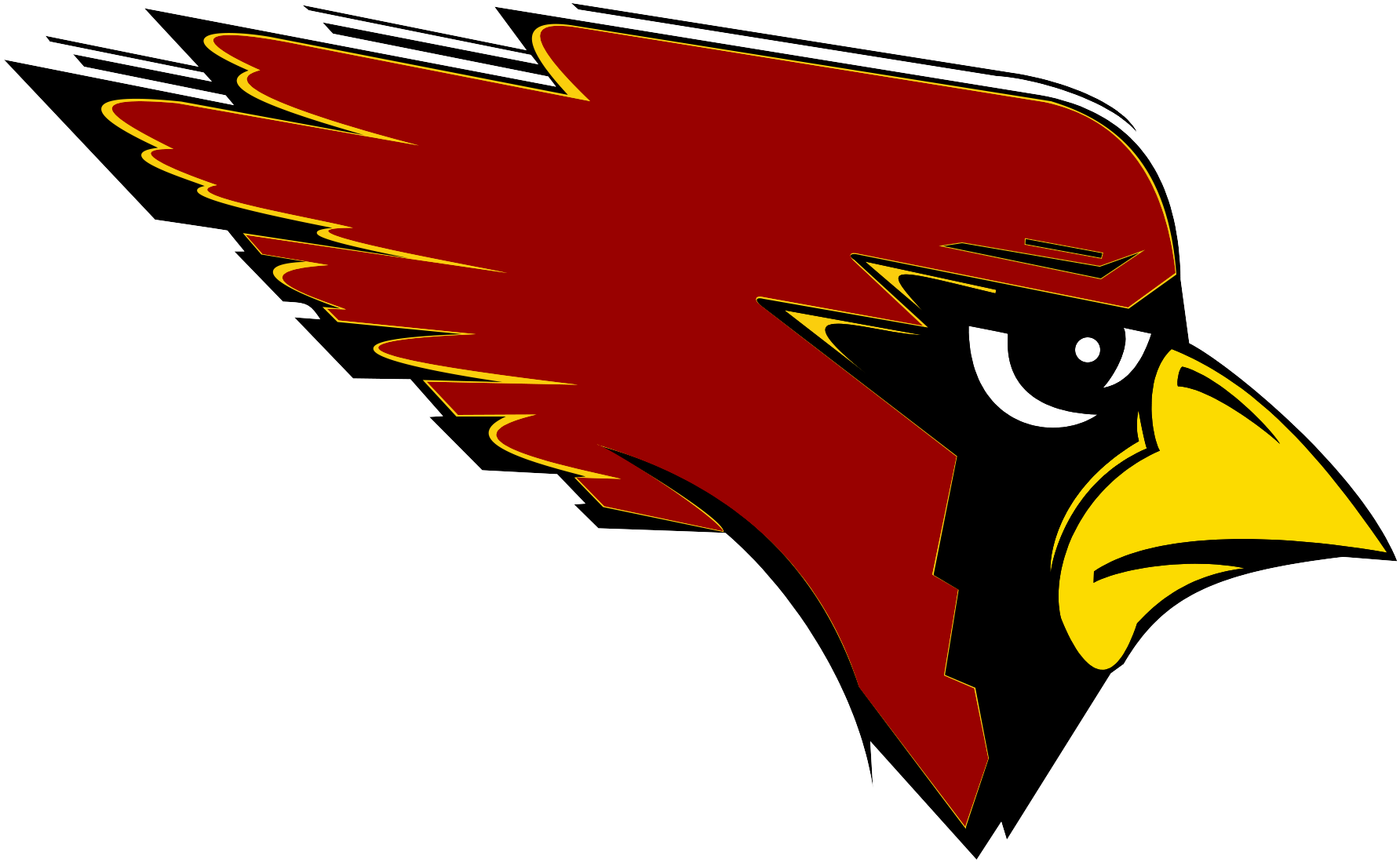 ADMINISTRATIVE APPLICATIONAPPLICATION FOR WHAT POSITION:       Licenses Held:     (Please include License Number and attach copy)EDUCATION:Name of Schools Attended					DegreeHigh School	     						     College or	     						     UniversityPost Graduate	     						     ADMINISTRATIVE EXPERIENCE:	Name of School District				Total Years		PositionTEACHING EXPERIENCE:Name of School District				Total Years		Grade or Subject TaughtREFERENCES:   (Please list three references familiar with your professional qualifications)Name				Position			Address			TelephonePLEASE ANSWER THE FOLLOWING QUESTIONS:What are your professional goals in education?What experiences, other than teaching, have you had that qualify you for this administrative position?Please add any other information that you believe will be of assistance in arriving at a true estimate of your qualifications.Briefly list your experience and qualifications in the following areas:Staff Selection and EvaluationCurriculum DevelopmentStudent DisciplineStaff and/or Student SchedulingBuilding Budgets/Site Based ManagementSchool Community RelationsUsing Data for Continuous ImprovementI certify that the information in this application is true and accurate to the best of my knowledge and belief.I hereby authorize the New Bremen Board of Education or its agents to conduct such investigations to obtain such records (including criminal credit records) as the Board deems necessary.  I understand that giving false or misleading information either oral or written, may result in denial or termination of my employment.I understand that Ohio public records laws may mandate disclosure of applicant information by the school district conducting the administrative search.													____________________________________________	                                  ______________________                   Signature of Applicant   					          DateI have the legal right to work in the United States and will submit the appropriate documentation upon time of hire.													______________________________________________________________________________                   Signature of Applicant   					          DateA Complete Application Consists of the Following:A letter of application emphasizing your interest, qualifications and recent achievements.Completed and signed application formAn up-to-date resume'A copy of a current Ohio Administrative license or evidence that one is obtainable.Official transcripts of all post-secondary course work (photocopies accepted).Three current reference lettersSend all Application Materials to:	Jason Schrader , Superintendent	New Bremen Local School District	901 East Monroe Street	New Bremen, Ohio 45869	jason.schrader@newbremenschools.orgThe New Bremen Local School District does not discriminate on the basis of race, color, religion, national origin, sex, disability, military status, ancestry, genetic information, or any other legally protected characteristic in its programs and activities, including employment opportunities.Any person who knowingly makes a false statement is guilty of falsification under Section 2921.13 of the Revised Code, which is a misdemeanor of the first degree.Name:  Date:  Home Address:       Home Address:       Home Address:       Home Address:       Home Address:       Home Address:       Home Telephone:  Home Telephone:  Contact Telephone:  Contact Telephone:  Email Address:       Email Address:       Email Address:       Email Address:       Email Address:       Email Address:       AreaAreaTypeYear IssuedYear IssuedCurrent Salary  Are you under contract for next year?  Are you under contract for next year?  